Game On!- Milton’s 6th Annual Ball Hockey Tournament For CharityTo Whom It May Concern,Do you believe that ALL kids should have a chance at a happy and fulfilling life?Did you know that kids’ mental health is underfunded and needs more attention?Did you know an estimated 75% of children with mental disorders do not access specialized treatment services?“Moving on Mental Health” is an important part of Ontario's Comprehensive Mental Health and Addictions Strategy and YOU can help by sponsoring Game On! Outdoor Ball Hockey Tournament in support of ROCK (Kids’ Mental Health). ROCK is the largest mental health service provider in Halton Region and offers more than 30 programs and services for children. In 2015, ROCK had a 7% increase in clients needing assistance, growing to over 7000 unique clients served.On June 23, 2018, The MOWC Foundation along with community volunteers will be hosting the 6th Annual GAME ON! Ball Hockey Tournament held outdoors at the Home Depot Plaza. Participants include ages 6 – adult; it’s ball hockey for kids in support of kids. Over the last 5 years, this event has attracted over 400 local businesses, 500+ participants, 200+ volunteers and 2500+ visitors. Last year, Game On! raised a record $25,025 and just under $70,000 over the last 5 years.  See attached sponsorship packages which includes Diamond $10,000, Platinum $5,000, Gold $1,000, Silver $500, Board Sign $300 and Bronze $100.Thank you for considering this important sponsorship opportunity. Someone from the volunteer committee will reach out to you but in the meantime, should you have immediate interest or questions, please do not hesitate to contact us.Our goal for 2018 is to have over 100 participants and raise $35,000 with an overall 6 year total of over $100,000.  As one, we can create awareness and much needed funds to “Build Rock Solid People”.Sincerely,Angelo PosteraroFounder & DirectorMOWC Foundationwww.ball-hockey.ca*Tax receipts for your donation are available upon request.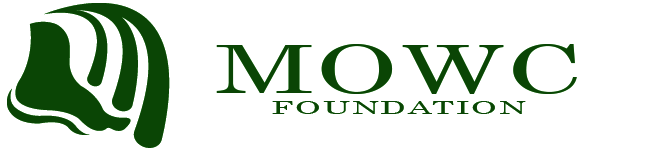 